ПРОЕКТ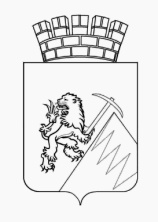 РЕШЕНИЕГУБАХИНСКОЙ ГОРОДСКОЙ ДУМЫII СОЗЫВА26.04.2018 г.	              					№  В соответствии со статьей 27 Федерального закона от 06 октября 2003 г. № 131-ФЗ «Об общих принципах организации местного самоуправления в Российской Федерации», статьей 19 Устава Губахинского городского округа, Решением Думы Губахинского поселения от 08 сентября 2006 г. № 113 «Об утверждении Положения о территориальном общественном самоуправлении в Губахинском городском поселении», Губахинская городская Дума РЕШАЕТ:Утвердить границы территориального общественного самоуправления «Нагорнский» в границах территории проживания граждан: жилые дома поселка Нагорнский Губахинского городского округа.Настоящее решение опубликовать в информационно-телекоммуникационной сети «Интернет» на Официальном сайте Губахинского городского округа.Решение вступает в силу со дня его официального опубликования.Контроль за исполнением решения возложить на главу города Губахи – главу администрации города Губахи Н.В. Лазейкина.ПредседательГубахинской городской Думы					       А.Н. МазловГлава города Губахи –  глава администрации города Губахи  				      Н.В. ЛазейкинПОЯСНИТЕЛЬНАЯ ЗАПИСКАк проекту решения Губахинской городской Думы «Об утверждении границ территориального общественного самоуправления «Нагорнский»Проект решения Думы разработан в соответствии со статьей 27 Федерального закона от 06 октября 2003 № 131-ФЗ «Об общих принципах организации местного самоуправления в Российской Федерации", статьей 19 Устава Губахинского городского округа. Согласно 131-ФЗ границы территории, на которой осуществляется территориальное общественное самоуправление, устанавливаются представительным органом городского округа.Дополнительного финансирования не требует.Заключениеправового управления администрации г.Губахи к проекту  решения Губахинской городской Думы «Об утверждении границ территориального общественного самоуправления «Нагорнский»№ 16										24.04.2018Проект решения Думы подготовлен в соответствии со статьей 27 Федерального закона от 06 октября 2003 № 131-ФЗ «Об общих принципах организации местного самоуправления в Российской Федерации», статьей 19 Устава Губахинского городского округа.Проект Решения не противоречит нормам действующего законодательства.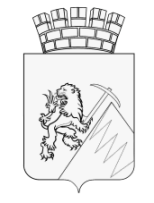 КОНТРОЛЬНО-СЧЕТНАЯ ПАЛАТАГУБАХИНСКОГО ГОРОДСКОГО ОКРУГА ул. Никонова, д. 44, г. Губаха, 618250, факс (34) 248 4 02 94, тел. 4 08 51ЗАКЛЮЧЕНИЕ № 43на проект решения Губахинской городской Думы «Об утверждении границ территориального общественного самоуправления «Нагорнский»г. Губаха	24 апреля 2018 г.Рассмотрев проект решения представленный, администрацией города Губаха, Контрольно-счетная палата отмечает следующее:Проект решения подготовлен в соответствии со статьей 27 Федерального закона от 06.10.2003 № 131-ФЗ «Об общих принципах организации местного самоуправления в Российской Федерации», Уставом Губахинского городского округа.ВыводыПроект решения не противоречит действующему законодательству. ПредложенияПроект решения рекомендуется к утверждению Губахинской городской Думой.   Председатель Контрольно-счетной палаты	     	 Л.П. ЛазареваОб утверждении границ территориального общественного самоуправления «Нагорнский»